Памятка по профилактике пожаров в бытовых условияхВаше участие будет способствовать безопасности личного жилья и снижению общего количества пожаров в нашем районе.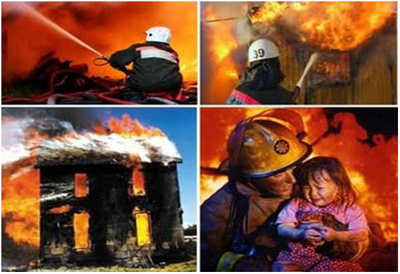 Пожалуйста, выполняйте простые, но важные правила: ЭЛЕКТРИЧЕСТВО• не допускайте подключение к сети большого количества электроприборов;
• перед уходом из дома, приготовившись ко сну, проверяйте выключение газовых и электрических приборов;• не ставьте близко включенные электроприборы к шторам, мебели и другим горючим материалам;• установите электроприборы на несгораемые подставки;• проверьте исправность розеток, выключателей, проводов, при обнаружении повреждений немедленно их устраните (не доверяйте ремонт случайным людям); ПЕЧНОЕ ОТОПЛЕНИЕВ связи с наступлением осенне-зимнего отопительного периода необходимо уделить особое внимание подготовке к эксплуатации теплогенерирующих агрегатов, устройств и оборудования.Дымоходы и вентиляционные каналы должны сооружаться и ремонтироваться специализированными организациями, которые специальным актом должны подтвердить их пригодность.В целях недопущения пожаров в жилых домах необходимо соблюдать следующие правила: - не допускать эксплуатации печей с наличием в них трещин и разрушений;
- у топочного отверстия печи должен быть прибит к полу металлический лист размером 50 на 70 см;- очистка дымоходов и печей от сажи должна производиться не реже одного раза в два месяца;- дымоходы печей в местах прохождения через сгораемые перекрытия должны иметь разделку не менее 38 см;- не растапливать печи керосином, бензином и другими легковоспламеняющимися жидкостями; - не высыпать не затушенную золу вблизи сгораемых строений.Граждане! Соблюдайте правила пожарной безопасности! Следите за тягой в дымовых и вентиляционных каналах! ПРАВИЛО ДЛЯ КУРЯЩИХ ЛЮДЕЙ:при курении пепел сбрасывайте в пепельницу из негорючего материала, окурок тщательно загасите, не курите лежа, в постели (на диване). И САМОЕ ГЛАВНОЕ:Залог безопасности ВАШЕГО ребенка – это личный пример выполнения ВАМИ правил пожарной безопасности.• не оставляйте малышей в квартире (доме) одних;• воспитывайте у детей навыки осторожного обращения с пожароопасными предметами;• обучите детей действиям при возможном пожаре;ПРАВИЛА ПОВЕДЕНИЯ В СЛУЧАЕ ПОЖАРА• ЗВОНИТЕ 01, СОТОВАЯ СВЯЗЬ 112, назовите адрес, фамилию, номер телефона, что горит;• срочно покиньте горящее помещение, оповестите о пожаре и эвакуируйте людей. ПОЖАР МОЖЕТ БЫТЬ ПОБЕЖДЕН!  НО ТОЛЬКО ПРИ ПОДДЕРЖКЕ ТАКИХ НЕРАВНОДУШНЫХ ГРАЖДАН, КАК ВЫ!